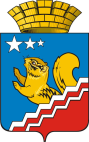 Свердловская областьГЛАВА ВОЛЧАНСКОГО ГОРОДСКОГО ОКРУГАпостановление06.09.2019 год									№ 335г. ВолчанскО создании межведомственной комиссии по обследованию и категорированию объектов образования Волчанского городского округаВ соответствии с Федеральными законами от 06 октября 2003 года           № 131-ФЗ «Об общих принципах организации местного самоуправления в Российской Федерации»,  от  06 марта 2006 года  № 35-ФЗ «О противодействии терроризму», Постановлением Правительства Российской Федерации от  02.08.2019 года  №1006 «Об утверждении требований к антитеррористической защищенности объектов (территорий) Министерства просвещения Российской Федерации, относящихся к сфере деятельности Министерства просвещения Российской Федерации, и формы паспорта безопасности этих объектов (территорий)», для проведения  обследования и категорирования объектов  образования, находящихся  на территории  Волчанского городского округа,ПОСТАНОВЛЯЮ:1.  Создать межведомственную комиссию по обследованию и категорированию объектов образования  Волчанского городского округа2.    Утвердить состав межведомственной комиссии по обследованию объектов  образования на территории Волчанского городского округа (прилагается).3.  Настоящее постановление разместить на официальном сайте Волчанского городского округа в сети Интернет www.volchansk-adm.ru.4.        Контроль за исполнением настоящего постановления возложить на заместителя главы администрации Волчанского городского округа по социальным вопросам Бородулину И.В.Глава городского округа                            					 А.В. ВервейнУТВЕРЖДЕН           постановлением главыВолчанскогогородского округа от _______2019 г. №_____СОСТАВМЕЖВЕДОМСТВЕННОЙ КОМИССИИПО ОБСЛЕДОВАНИЮ ОБЪЕКТОВ ОБРАЗОВАНИЯ ВОЛЧАНСКОГО ГОРОДСКОГО ОКРУГАБородулина И.В. -  заместитель главы администрации Волчанского  городского округа по социальным вопросам –  председатель комиссии.Карелина Т.Б. – специалист 1 категории отдела ГО и ЧС администрации Волчанского городского округа -  секретарь комиссии.Члены комиссии:Адельфинская О.В., начальник Муниципального органа, осуществляющего управление в сфере образования - Отдела образования Волчанского городского округа;Булах Т.С., исполняющий обязанности директора МБОУ ДО ДЮСШ;Гетте И.Н., директор МАОУ СОШ № 26;Горошко А.И., и.о. директора МБОУ ДО ВДМШ;Гринвальд И.А., начальник  отдела надзорной  деятельности по городскому округу Краснотурьинск, городскому округу Карпинск, Волчанскому городскому округу ГУ МЧС России по Свердловской области (по согласованию);Джумакаев В.В., сотрудник отдела Управления ФСБ России по Свердловской области в г. Серове;Корякин М.В., старший инспектор ГОООПОО Краснотурьинского ОВО - филиала ФГКУ «УВО ВНГ России по Свердловской области»;Кузьмина И.В., директор МБОУ ДО ДДТ;Снигирева С.Г., директор МАОУ СОШ № 23;Тактаева О.Н., заведующий МБДОУ детский сад № 1;Шмидт Л.Д., заведующий МБДОУ детский сад  № 4.Список используемых сокращенийГУ МЧС – Главное управление министерства чрезвычайных ситуацийМАОУ СОШ – муниципальное автономное образовательное учреждение средняя образовательная школаМБДОУ – муниципальное бюджетное дошкольное образовательное учреждениеМБОУ ДО – муниципальное бюджетное образовательное учреждение дополнительного образованияДЮСШ – детско-юношеская спортивна школаОВО – отдел вневедомственной охраныГОООПОО – группа организации охраны объектов, подлежащих обязательной охранеУВО ВНГ – Управление вневедомственной охраны войск национальной гвардииФГКУ – федеральное государственное казенное учреждениеФСБ – федеральная служба безопасностиДДТ – дом детского творчестваВДМШ – Волчанская детская музыкальная школа